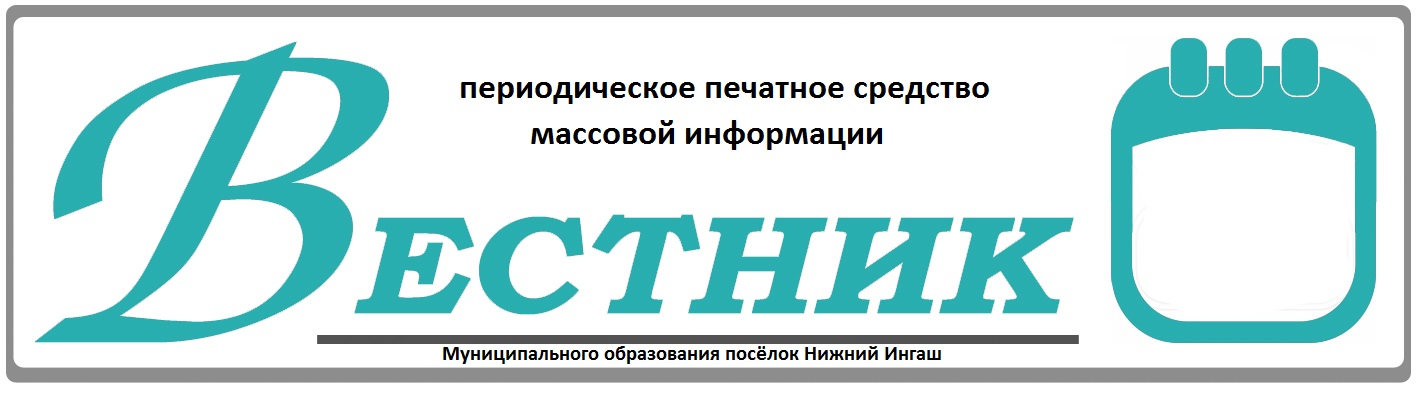 Официально________________________________                                                                     СОДЕРЖАНИЕ: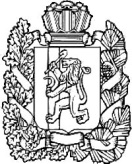 АДМИНИСТРАЦИЯ ПОСЕЛКАНИЖНИЙ ИНГАШНИЖНЕИНГАШСКОГО РАЙОНАКРАСНОЯРСКОГО КРАЯПОСТАНОВЛЕНИЕ24.04.2020г.                                            пгт. Нижний Ингаш                                       №43О назначении публичныхслушаний по проекту решенияоб исполнении бюджетапосёлка Нижний Ингаш  за 2019 год      На основании ст. 28 Федерального закона от 06.10.2003 № 131-ФЗ «Об общих принципах организации местного самоуправления в Российской Федерации», решения Нижнеингашского поселкового Совета депутатов от 25.04.2018 №29-140 «Об утверждении Положения об организации и проведении публичных слушаний в посёлке Нижний Ингаш», руководствуясь  Уставом посёлка Нижний Ингаш:Назначить 13 мая 2020 года публичные слушания по проекту решения Нижнеингашского поселкового Совета депутатов «Об исполнении бюджета посёлка Нижний Ингаш  за 2019 год».(Окончание на стр.2)29 апреля 2020 года                                                                                                                                ВЕСТНИК №18                   Создать комиссию по проведению публичных слушаний по проекту решения об исполнении бюджета посёлка Нижний Ингаш за 2019 год, в составе  согласно приложению.Определить администрацию посёлка Нижний Ингаш уполномоченным органом по проведению публичных слушаний по проекту решения об исполнении бюджета посёлка Нижний Ингаш  за 2019 год.Уполномоченному органу по проведению публичных слушаний по проекту решения  об исполнении бюджета посёлка Нижний Ингаш за 2019 год:               подготовить информационное сообщение о дате, времени, месте проведения публичных слушаний по проекту решения об исполнении бюджета посёлка Нижний Ингаш за 2019 год;              при обращении заинтересованных жителей поселения разъяснять порядок проведения публичных слушаний по проекту решения об исполнении бюджета посёлка  Нижний Ингаш за 2019 год;     направить протокол публичных слушаний по проекту решения  об исполнении бюджета посёлка Нижний Ингаш за 2019 год в Нижнеингашский поселковый Совет депутатов, Главе посёлка Нижний Ингаш в течение трех дней с даты проведения публичных слушаний.5.  Администрации посёлка Нижний Ингаш:           -  обеспечить подготовку проведения публичных слушаний по проекту решения об исполнении бюджета посёлка Нижний Ингаш за 2019 год.- опубликовать в периодическом печатном средстве массовой информации «Вестник муниципального образования посёлок Нижний Ингаш»:     настоящее Постановление, информационное сообщение о дате, времени, месте проведения публичных слушаний по проекту решения  об исполнении бюджета посёлка Нижний Ингаш за 2019 год,     протокол публичных слушаний в течение десяти дней со дня проведения публичных слушаний.-  разместить  на официальном сайте администрации посёлка Нижний Ингаш:     проект решения  об исполнении бюджета посёлка Нижний Ингаш  за 2019 год, настоящее Постановление в течение пяти рабочих дней с даты внесения указанного проекта в Нижнеингашский поселковый Совет депутатов на рассмотрение;         6.  Опубликовать  постановление в периодическом печатном средстве массовой информации «Вестник муниципального образования поселок Нижний Ингаш». 7. Постановление  вступает в силу со дня его официального опубликования.8.  Контроль за исполнением настоящего Постановления оставляю за собой.Глава посёлка Нижний Ингаш                                                              Б.И. Гузей(Окончание на стр.3)29 апреля 2020 года                                                                                                                                ВЕСТНИК №18                      Приложение            к постановлению             от  24.04.2020 г № 43СОСТАВкомиссии по проведению публичных слушанийпо проекту решения  об исполнении бюджета посёлка Нижний Ингаш  за 2019 годУчредители:Нижнеингашский поселковый Совет депутатовАдминистрация поселка Нижний ИнгашНижнеингашского районаКрасноярского края663850 Красноярский край,Нижнеингашский район, 	                                                         Ответственный                                                                        за выпуск:                 Выходит                                     Фрицлер И.В.             1 раз в месяц           Распространение                             Телефон:               Бесплатно                               8 (39171) 22-4-18                  Тираж                                   8 (39171) 22-1-19           30 экземпляров                                 Факс:                                                               8 (39171) 21-3-10         8 (39171) 21-3-10 пгт. Нижний Ингаш, ул. Ленина, 160   1Постановление №43 от 24.04.2020 года о назначении публичных слушаний по проекту решения об использовании бюджета поселка Нижний Ингаш за 2019 год 1-3 стр.Гузей Б.И.             –Глава посёлка, председатель комиссииГузей А.С.  –Главный специалист администрации посёлкаАнтонова М.В..            –Председатель постоянной комиссии по бюджету и экономическим вопросам Нижнеингашского поселкового Совета депутатов (по согласованию);Зиновьева Т.Г.      –Председатель Нижнеингашского поселкового Совета депутатов (по согласованию).